FECHA DE LA ÚLTIMA ACTUALIZACIÓN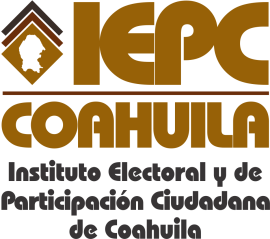 30 DE JUNIO DEL 2015.El Instituto Electoral y de Participación Ciudadana de Coahuila, en el mes de junio  no realizo información relativa con gastos de publicidad oficial.